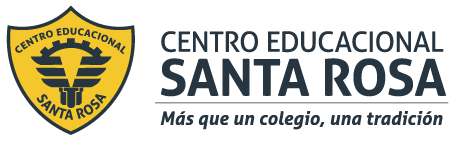 DIRECCIÓN ACADÉMICADEPARTAMENTO EDUCACION FÍSICARespeto – Responsabilidad – Resiliencia – Tolerancia NIVEL DE LOGRO      INSATISFACTORIO = 0 A 12 RESPUESTAS CORRECTAS                         ELEMENTAL = ENTRE 13 A 15 RESPUESTAS CORRECTAS                                                      DESTACADO = ENTRE 16 A 21 RESPUESTAS CORRECTASNombre:…………………………………………………………………………………Curso…………….
Puntaje total……21……..Puntaje Obtenido…………..RUBRICARUBRICARUBRICARUBRICARUBRICARUBRICAMuy BuenoBuenoSuficienteInsuficienteINDICADOR3210PuntajeComprende y sigue el orden de las instrucciones.Comprende y sigue todo el orden de las instrucciones.Comprende, pero no sigue un orden de las instrucciones.Comprende muy poco y no sigue instrucciones.No comprende ni sigue instruccionesIdentifica musculatura y articulaciones de los ejercicios. Identifica todas las articulaciones y musculatura de los ejercicios que selecciono.Identifica todas las articulaciones y alguna musculatura de los ejercicios seleccionados.Casi no identifica articulaciones y musculatura.No identificaEjecuta y utiliza  recursos  educativos digitales como: Correo, video y/o fotografía) Ejecuta  y utiliza recursos digitales como :Correo y vídeo para enviar plan de entrenamientoEjecuta y sólo utiliza vídeo para enviar plan de entrenamiento.No ejecuta y sólo utiliza correo para enviar plan de entrenamiento.No ejecuta y casi no utiliza los recursos educativos digitales.Describe  ejercicios planteados en  su programa de entrenamiento.Describe todos los ejercicios planteados en su plan de entrenamiento.Describe sólo 4 a 5 ejercicios de su plan de entrenamiento.Describe sólo 3 a 2 ejercicios de su plan deentrenamiento.No describe ejercicios Elabora progresión adecuada de  ejercicios en el Plan de EntrenamientoElabora en todo su plan una progresión adecuada de ejercicios.Elabora en el plan  4 a 5 ejercicios con una progresión adecuada.Elabora en el plan 3  ejercicios con una progresión adecuada.No elabora un plan de ejercicios en  progresión.Es responsable con la entrega  del trabajo asignado.Sí, ha realizado todo lo que tenía que hacerHa hecho casi todo lo que tenía que hacerHa hecho mucho menos de lo que tenía que hacerNo ha hecho nadaReflexiona sobre el trabajo como indicador de rendimiento físico considerando sus características personales.Reflexiona con claridad y como un indicador de rendimiento personal de acuerdo a sus características.Reflexiona con claridad pero sin considerar el indicador de rendimiento personal.Reflexiona con poca claridad sobre las dos temáticas planteadas.No reflexiona